2023.10.18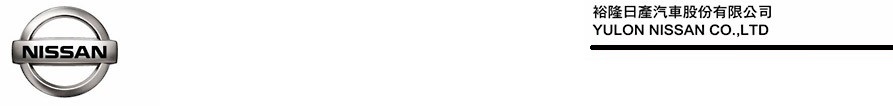 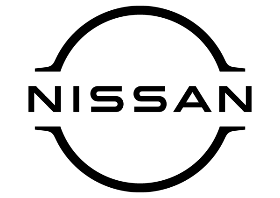 全新NISSAN KICKS e-POWER跨界新能源休旅正式上市「不用充電的電動車」技術四大特色  加碼6大超值好禮價值超過10萬元裕隆日產汽車今(18)日宣布，全新NISSAN KICKS e-POWER跨界新能源休旅正式上市，採單一車規編成，建議售價104.9萬元，提供3單色：山嵐白、星夜藍、晨霧灰，以及3雙色：黑頂山嵐白、黑頂星夜藍、黑頂朝陽紅等6種車色選擇(註1)。NISSAN KICKS e-POWER 自10月2日開放線上預售以來，憑藉著獨家e-POWER「不用充電的電動車」技術(註2)，帶來零里程焦慮的電動車駕馭體驗，透過引擎燃油自主造電，無須外接充電即可以100%電能驅動車輛，讓NISSAN KICKS e-POWER擁有28.5 kgm超強勁扭力(註3)、22.0km/L超節能油耗表現(註4)，更有優異的車室靜肅性，深受市場消費者青睞，預售兩周累積接單至今已突破250張。為感謝台灣消費者對NISSAN KICKS e-POWER的支持與肯定，預售優惠好評延續再加碼，推出總價值超過10萬元的6大超值優惠好禮，自即日起至2023年10月31日止，於NISSAN官網線上預訂(網址：https://service.nissan.com.tw/eshop/order/choose)，即可享有以下：好禮一「運動化套件限量升級」，於上述活動截止日前交車，即享有原廠運動化套件限量免費升級；好禮二「e-POWER 鋰電池專屬保固」提供鋰電池10年或20萬公里(以先到者為準)延長保固；好禮三「68無限延保」提供6大系統8年無限里程延長保固；好禮四「1萬元配件金」；好禮五「1萬元保修抵用券」；好禮六「優先試駕與交車權益」。NISSAN KICKS e-POWER 2023年度配額700台，敬請把握及早下訂，搶先體驗「不用充電的電動車」技術的獨特魅力。(註5)全新NISSAN KICKS e-POWER跨界新能源休旅正式上市全新NISSAN KICKS e-POWER跨界新能源休旅正式上市，採單一車規編成，建議售價104.9萬元，提供3單色：山嵐白、星夜藍、晨霧灰，以及3雙色：黑頂山嵐白、黑頂星夜藍、黑頂朝陽紅等6種車色選擇。NISSAN KICKS e-POWER憑藉著獨家e-POWER「不用充電的電動車」技術，帶來零里程焦慮的電動車駕馭體驗，透過引擎燃油自主造電，無須外接充電即可以100%電能驅動車輛，讓NISSAN KICKS e-POWER擁有28.5 kgm超強勁扭力、22.0km/L超節能油耗表現，更有優異的車室靜肅性，滿足消費者對新能源車的嚮往與需求，並帶來全新的駕馭體驗。NISSAN KICKS e-POWER「不用充電的電動車」技術四大特色：近勁淨靜NISSAN專注電驅技術75年，秉持「技術日產 智行未來」的品牌內涵，KICKS e-POWER 搭載1.2L高效節能引擎，並使用與電動車相同的鋰電池與馬達技術，藉由燃油引擎發電，無需外部充電即可實現100%純電驅動的駕馭體驗。讓車主在保有一般用車習慣下擺脫里程焦慮，進階體驗電動車的駕駛感受，不受拘束自由暢玩生活每一刻。【特色一】近似電動車的駕馭感受NISSAN全新世代e-POWER智能發電系統自帶引擎發電機，取代外接充電需求，自主燃油造電即可享有100%純電驅動的駕馭感受。搭載高效節能引擎、電動馬達，與鋰電池模組，提供車主宛若純電車一般的強勁加速度與穩定動力輸出，但卻進一步省去里程焦慮的煩惱。【特色二】勁感動能超強勁扭力同電動車作動原理，e-POWER 車輛驅動完全透過電動馬達輸出，因此NISSAN KICKS e-POWER 擁有高達28.5kgm超強勁扭力。駕駛人腳踩油門踏板的瞬間，即可感受到迅速的加速力回饋。讓車主在一般市區或郊區都能輕鬆應付各種駕車情境。搭配車輛最小迴轉半徑5.1m與車重優勢(註6)，在每一次轉向中都能享有靈動滑順的駕駛感受。【特色三】淨享超節能油耗NISSAN KICKS e-POWER搭載新世代1.2L自然進氣引擎，有效降低引擎啟動頻率，提升純電行駛里程，讓NISSAN KICKS e-POWER擁有平均22.0km/L超優異油耗表現，以及902公里超耐久行駛里程(註6)。高經濟性油耗表現，符合一級能源效率等級標準，大幅降低對燃油的需求。【特色四】靜音工程座艙寧靜再升級NISSAN KICKS e-POWER配備智慧引擎啟閉系統，可根據輪圈震動幅度判斷道路的顛簸程度，並自動開啟或關閉引擎以最小化引擎作動噪音。搭配全車靜音工程再升級，加大隔音棉等隔音素材的使用程度，有效降低車室外部噪音，提升整車駕駛寧靜度，打造安穩舒適的行車體驗。外觀細節刻劃  內裝科技質感再提升承襲NISSAN KICKS既有的活力與鮮明外觀，KICKS e-POWER在細節的關注更為著重，除了有e-POWER專屬銘板展現NISSAN獨家e-POWER動力系統的優越外，配備全新e-POWER專屬17吋雙色切削式鋁合金鋁圈及Continental 馬牌輪胎，更能展現 e-POWER 強大動力輸出特性，並同時成就優異的燃油表現。內裝搭配極具前衛科技感的鋼琴烤漆電子排檔桿，可透過三種駕駛模式，讓消費者盡情享受輕快強勁的駕馭感受；配備真皮3D超體感紓壓座椅及真皮D-Shape皮質運動直覺方向盤，更增添整體內裝質感，搭配靜音升級車室空間，讓消費者駕馭體驗全面提升(註7)。預售優惠好評延續再加碼  6大超值好禮價值超過10萬元    NISSAN KICKS e-POWER 自10月2日開放線上預售以來，深受市場消費者青睞，兩周累積接單至今已突破250張。為感謝台灣消費者對NISSAN KICKS e-POWER的支持與肯定，預售優惠好評延續再加碼，推出價值超過10萬元的6大超值優惠好禮，自即日起至2023年10月31日止，於NISSAN官網線上預訂(網址：https://service.nissan.com.tw/eshop/order/choose)，即可享有以下：好禮一「運動化套件限量升級」，於上述活動期間內前交車，即享有原廠運動化套件限量免費升級；好禮二「e-POWER 鋰電池專屬保固」提供鋰電池10年或20萬公里(以先到者為準)延長保固；好禮三「68無限延保」提供6大系統8年無限里程延長保固；好禮四「1萬元配件金」；好禮五「1萬元保修抵用券」；好禮六「優先試駕與交車權益」，現在下訂即可優先安排交車。NISSAN KICKS e-POWER跨界新能源休旅2023年度車輛配額有限，敬請把握及早下訂，搶先體驗「不用充電的電動車」技術最新生力軍的獨特魅力。相關詳情請洽全國NISSAN展示中心或參閱NISSAN官網：https://event.nissan.com.tw/2023kicks_e-power_sale_event/。(註8)註1：雙色車色須加價1.5萬元。另，黑頂朝陽紅為接訂始生產之車色，消費者須知：需等候至少六個月始交車。註2：KICKS e-POWER係以燃油引擎充電，並由電動馬達驅動之油電混合車。NISSAN e-POWER「不用充電的電動車」相關資訊請見NISSAN EUROPE官網：https://europe.nissannews.com/en-GB/releases/release-0dca771e6d16d83734ea2879bc03e276-e-power-nissans-unique-electrified-powertrain-now-unplugged註3：扭力等數值為原廠參考數值，此數值係以固定條件下測試所得，實際道路行駛時，可能會受各條件因素狀況、個人駕駛習慣及車輛維護保養等因素影響，使實際數值產生差異。註4：經濟部能源局車輛油耗指南所登錄之市區油耗及非市區油耗測試值均係在控制溫度及濕度的實驗室，不受外界天候及路況的影響，並依規定的行車型態在車上空調系統不作動的情形下，於車體動力計上由專業人員行駛測得，故各車型油耗測試值相對而言較為客觀。民眾在道路上開車時，因受天候、路況、塞車、使用車上空調系統、甚至駕駛者開車習慣等因素影響，實際每公升汽(柴)由於道路上可行駛的公里數一般而言低於車輛油耗指南所登錄的測試值。有關車輛油耗之相關資訊，請參閱經濟部能源局 http://www.moeaboe.gov.tw。本型錄所標示之油耗測試值，係依歐盟 1999/100/EC 指令及其後續修正指令( NEDC 行車型態)測試方法所測得結果。註5：NISSAN KICKS e-POWER「6大超值好禮」專案：本專案活動期間為自2023年10月18日起至2023年10月31日(以本公司系統所載時間為準)止，完成線上下訂 (網址：https://service.nissan.com.tw/eshop/order/choose)，並於2023年10月31日前完成領牌程序並同意遵守活動辦法及相關授權之新車車主（下稱”車主”），即享有以下6大好禮：好禮一：運動化套件限時限量升級
適用對象：為活動期間內完成NISSAN KICKS e-POWER下訂與領牌程序之車主，始可享限量升級原廠運動化套件，包含 [前保桿下方導流板]、[後保桿下方導流板]、[車側飾條]、[動感擾流尾翼]。若新車車主拒絕或放棄升級，恕不另行折抵車價、退費或兌現。NISSAN及其經銷商保留隨時變更、修改或終止本專案及約定條款之權利。好禮二：e-POWER鋰電池專屬保固
(1) 於活動期間內完成NISSAN KICKS e-POWER下訂與領牌程序之車主，即享有10年或20萬公里鋰電池專屬保固(以先到者為準)，此項於車輛買賣關係正式成立後始得享有，但營業用車不適用本優惠；本優惠限定下訂本人、配偶或一等親內之親屬關係購車始得享有，若非前述關係對象，則NISSAN有權取消其專屬保固權益。
(2) 為確保用車行駛無虞與電池效能，車主每半年需回廠施作定期保養方能享有電池10年或20萬公里保固(以先到者為準)，若車主未能每半年回廠施作定期保養，裕隆日產保有終止電池保固之權利。好禮三：68無限延保
(1) 限於活動期間內下訂且完成新車領牌之車主，公司車(限指定駕駛)、大宗批(標)售、租賃車、營業車、政府機關及台灣本島以外地區不適用。
(2) 68無限延長保固係指6大系統8年(不限里程)延長保固，延長保固之車主須配合至少每6個月或每1萬公里至NISSAN服務廠實施定期保養，並每年於NISSAN經銷公司投保該保險專案配合之指定保險公司之強制險及1,000元以上任意主險始得享有68無限延長保固，詳細之權利與義務請洽各經銷公司或參閱NISSAN官網網頁說明為準。(3) 本優惠自動適用2023年10月2日起至2023年10月17日下訂，且於2023年10月31日前完成領牌之車主。好禮四：1萬元配件金
於活動期間內完成NISSAN KICKS e-POWER下訂與領牌程序之車主，贈送1萬元配件金，可折抵總價值1萬元之NISSAN原廠選配件，參與者於訂單成立時即可選擇相關配件，若有超過1萬元者須補差價，若不足1萬元者恕不找零、退款或折抵車價，若之後取消訂單者，即視同放棄享有1萬元配件金之權利，恕不折換成現金或退費。大宗批(標)售車、營業用車及政府機關標案不適用本優惠。好禮五：1萬元保修抵用券
適用於活動期間內完成NISSAN KICKS e-POWER下訂與領牌程序之車主。NISSAN將贈送價值1萬元電子保修抵用券。該券使用方式:每券每次最多能抵用自費工單消費金額50%，且不限定實作項目，但不可要求轉換、兌換現金或找零。電子保修抵用券自發放日起算，使用有效期限為3年，逾期電子保修抵用券將自動失效無法抵用。詳細交易條件請洽NISSAN各經銷公司。好禮六：優先試駕與交車權益適用於活動期間內完成NISSAN KICKS e-POWER下訂者，相關試駕及交車順序以NISSAN電腦系統所載接單時間為主，由NISSAN及其經銷商分別告知正確時間順序，NISSAN及其經銷公司保留最終解釋及訂單核准與否之權利。本專案所有活動辦法與詳情以NISSAN官方宣佈資訊為主，NISSAN保留隨時變更、修改或終止本專案及約定條款之權利，NISSAN有權對本優惠專案活動之所有事宜做出最終解釋或決定並保留最後核准與否權利，若有異動，修改後的專案內容及約定條款將公佈在NISSAN汽車官方網站中，建議您隨時注意該等修改或變更。您於任何修改或變更後繼續使用／參加本網站或專案服務或專案活動時，將視為您已閱讀、瞭解並同意接受該等修改或變更。註6：本新聞稿相關數據為原廠參考數值，此數值係以固定條件下測試所得，實際道路行駛時，可能會受條件因輪胎狀況、個人駕駛習慣及車輛維護保養等因素影響，使實際數值產生差異。註7：車規之實際規格、配備及車色以實車為準，各配備之作動可能有其條件限制及安全警告，消費者於購買前務必洽詢NISSAN展示中心或參閱NISSAN官網相關說明。註8：本新聞稿所示金額若無特別說明皆以新臺幣計價。###聯絡方式：裕隆日產汽車股份有限公司公關室媒體專線：0800-371-171公司網站：www.nissan.com.tw